Приказ№163 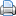 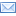 Автор Администратор Очилов А. Р.    24.12.2007 г.                                     МОУ СОШ с. Ногкау                                 Приказ №163 от 20 декабря 2007г.         "О проведении общественного обсуждения плана участия по реализации комплексного проекта модернизации образования"В связи с реализацией КПМО                     Приказываю:1. провести общественное обсуждение плана участия школы в КПМО, до 21 января 2008г.2. Довести до сведения общественности все направления КПМО и ход  их реализации3. Ответственность за исполнение возлагаю на Зам. директора по УВР Караеву З.А.         Директор школы__________Гизоева С.Ч.